Comprehensive Business PlanStudents Of Ballarat FM (Online Radio Station)Section I Business OverviewBusiness History: Briefly describe the history of your business. If you have an existing business,describe when and by whom the business was started. If the business is new highlight some of thereasons why you would like to start this specific business. Attach historical financial statements(three to five years), if buying an existing business.The business is being started from scratch with no previous history. The online radio station will cater for students of Ballarat and will be run predominantly by students of Ballarat providing music, news and entertainment relevant to the students of the Ballarat area. The station will also frequently survey consumers and adjust its programming accordingly. Original idea is to play an hour of one genre of music before changing, keeping advertising to a minimum and exploring music outside of the current mainstream systems (all of which have been indicated by preliminary research).This business is being started as currently there is no radio station, either online or on the airwaves that cater specifically for students of Ballarat. The closest station is PowerFM which attempts to cater for all ages and populations of people in Ballarat and surrounding areas.Preliminary research lists the aspects of normal radio stations that the people our specific target group dislikes and I believe that we can address this in making a greater online radio station.One major reason for the radio station being broadcast online is that university students don’t generally have access to radio-wave stations in their residences during their university studies however 90+% have access to broadband internet and speakers – therefore having the resources necessary to listen to the station.Objectives: Describe what you would like the business to accomplish. These objectives shouldbe short-term (1 to 5 years) goals of the business.Company Objectives Start Date Completion DatePrior to start and within 3 months:To be “on the air” (For 2-hours per day, Mondays, Wednesdays and Fridays) by end of Mid-Year holidays (Date TBC)To be able to report weekly on 4 local sports competitions by time of going on air.To have 100 daily listeners by end of month one.To have five sponsors by month zero.To have all licences completed by month zero.To have updated marketing strategy by month one.To have effective feedback methods online and in use by month one.To have the ability to  take requests by month one.To complete review of objectives at end of month three.6-12 monthsTo be online for 2 hours a day, 5 days a weekTo have 2000 daily listeners during studying termsTo retain 1000 daily listeners during study holidays12 months – 3 yearsTo be online 6 hours a day, 5 days a week.To have 5000 daily listeners around BallaratTo have online webpage to accompany online radio stationTo have the financial capability to employ staffTo have the ability to allow local bands to play live on airTo have a studio/place of work (official).Ownership: What form of business is it? Indicate with an X.Sole		 Proprietorship		 Partnership 		CorporationOwners: Who owns the business?Give the names of the owners of the businesses, their percentage of the ownership and their title or position.Name 		% Ownership		 Title or 		PositionLocation & Facilities: Where is the location of your business. You may wish to include thecompany address and description of your site, and the size of the facility as well as yourequipment. Also include your lease agreement (if any).A location for the business has not been established yet, however discussions will be taking place shortly with Ballarat High School’s Barkly Street Campus regarding use of their recording studios (RIGHTCLICK RECORDS). 
An alternative location would be the garage of 14 Creekstone Drive, Alfredton as a work-from-home project purely as a low-cost start to the business.Location Features: What features make this a good location for your business?Adequate Parking, Easy Access, Snow Removal Service,Signage, High Traffic Area, Handicap Accessibility,Other: 		14 Creekstone Drive: Low cost, no travel, ease of set upBLX: Soundproof, existing premises, possible sponsorship (low cost)Could you expand your facility if required? YES NODoubt of need to expandPrepare visual aids to show location to outsiders.It is often easier to describe your location to an outsider through use of maps, pictures anddiagrams of the layout. Take pictures of your location and the businesses surrounding it. On acopy of a map of the area, indicate the location of your business and any major reference points.Draw an accurate diagram of your floor space. Show the location of equipment, furniture andfixtures.BLX – RIGHT CLICK RECORDS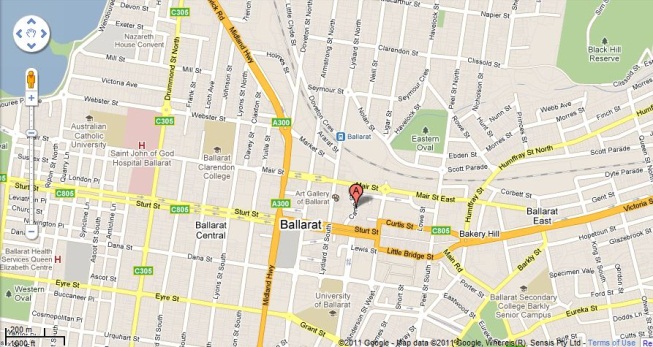 CREEKSTONE DRIVE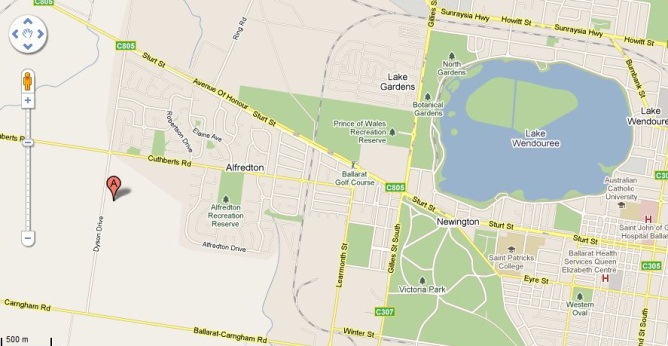 Physical location for a radio station is not a crucial aspect of the business plan however the online presence, especially for an online radio station, is critical. SOBFM will make use of online social networking sites including Facebook and Twitter as well as frequently visited sites such as YouTube and Google.Section II Products and ServiceDescription of the Products and Service: Briefly describe the products and/or service yourbusiness will be providing.The business will be providing an online radio station for the student residents of Ballarat and the surrounding regions.Content on the radio (music, news, entertainment and advertisements) will be relevant to the students of Ballarat and surrounding areas. The radio will also be run by and hosted by students of Ballarat (through an agreement with Ballarat High School’s Linking-In Program and the Students of Ballarat Hockey Club.Music played on the station will be predominantly controlled by the stations consumers.Suppliers: Who are your main suppliers for each product?Name of Supplier Location Method of TransportationA. Internet Connection		- TBC		- N/AB. Audio Supplies		- TBC		- TruckC. Information	(news)		- TBC		- InternetD. Information   	(sport)		- Direct from clubs / associations	- Phone + InternetE. Music			- Hard drive	- InternetF.Alternative Suppliers: Do you have alternative suppliers if your primary source is interrupted?Name of Supplier Location Method of TransportationA. Music			- CD’s		- TBCB. InformationC.Payment Terms: What are your potential suppliers’ payment terms? Examples: COD, 30 days’credit, etc.Name of Supplier Credit TermsA. Internet Connection – Monthly Direct DebitB. Audio Supplies – Purchased straight upC. Information – FREED. Music – Payment on collectionName of Alternative Supplier Credit TermsA.B.C.Key Features of the Product or Service: Why will customers choose to buy your product and/orservice instead of another company’s? What makes your product/service unique, and how does itdiffer from your competitors.Service differs from our competitors in that it specifically targets students of Ballarat as opposed to trying to capture the audience of everyone. It will also be heavily influenced by its consumers endeavouring to create ever-please consumers. This product will also be chosen over competitors due to its accessibility to students via the internet.Production of Products and Service: Describe how your products and/or services will be produced. You may wish to include the resources (human and material) and the process involved in the production of your product and/or service.The service will be produced in a recording studio using the best equipment available. It will be produced by students of Ballarat for the students of Ballarat. Staffing will be predominantly by me on a voluntary basis as well as other volunteers until the business becomes viable enough to start rewarding those volunteers financially.Process of production will be to initially pre-record segments of the show and have them play at times that the station is “online” with plans to progress to nearly live shows on the air.Future Products and Services: Do you have any plans to update existing products or to offernew products and or/services in the next three to five years? If yes, please provide a briefdescription of what you plan to do.New Product/ServiceUpgrade to the service a 24 hours service instead of limited hours service.Date of Into.Purpose of New ProductTo provide greater amount and coverage of service to a wider audienceComparative Advantages in Production: Is there anything about your production capabilitiesthat may give you advantage over your competition? For example, do you have specialized skills,new technology, access to cheaper materials, or low overhead costs?Being run by students of Ballarat on a voluntary basis to start with, costs are kept to a minimum. This is also achieved by minimum outlaw in set up, using basic equipment until upgrades can be afforded. The target market is also specific which will be used to our advantage.Section III Industry OverviewMarket Research: When writing a business plan, it is important to have a good understanding ofthe industry in which you will operate. The term industry is used to define a group of businessesthat supply related products or services. Discuss what research you did to write your businessplan. For example, have you surveyed current and potential customers, reviewed research andstatistics prepare by others, or spoken to people particularly knowledgeable about the industry.Research of potential listeners have revealed what they dislike about current radio stations. This revealed that advertisements were the most disliked feature of radio stations, however unfortunately these cannot be totally avoided. The next most common disliked feature was the disliked songs that were used to fill up time closely followed by songs being repeated. This research has allowed the business to focus on a direction of providing fresh music from the region to listeners, as well as aiming to provide the consumers a high level of ability to customise and choose the music played (providing greater satisfaction).Size of the Industry: How big is the industry your business will operate in? Size can be definedin many ways including sales, number of producers, and/or total employment. Be sure tohighlight any statistics you have on how fast the industry is growing.The size of the potential industry is quite large as per the large population of students in Ballarat. Targeting students in Ballarat from year 7 up to university students provides a target population of nearly 10000. This number can be found by looking at all (7) senior campuses of Ballarat’s high schools, with roughly 700 students from year 7-12 attending each campus equates to 4900 students roughly. Add to that 5000 students that attend the University of Ballarat across its three (3) campuses in Ballarat and you have a large potential population. Further, more detailed research is yet to be conducted into the exact target population numbers.Key Market Segments: Who does the businesses within your industry sell products and/orservices to? Divide the market into customer groups, highlighting the size of those groups. Forexample, markets can be grouped by type of customers, geography, or other characteristics.Name Target Market: Students of Ballarat (approx. age 14 – 24)Geographic Area Average: Ballarat and surrounding areas (see Google Maps)Income: Is not an influencing factor, as the radio station is free to access and listen to.Purchase Process and Buying Criteria: Listeners do not need to purchase the product, so the procedure of obtaining the product is simple. Simply visit the website www.sobfm.weebly.com and download the podcast and enjoy. For sponsors wishing to be involved with SOBFM it is a matter of getting in touch with the administrator via sobfm@live.com.au or through the website and SOBFM and potential sponsor will tailor a sponsorship package that suits both parties and is of great value.Description of Industry Participants: Describe in general terms the types of business thatcompetes in your industry. Where are they located, how broad are their product and service lines,how large are they, and do they distribute their products?Business Name Location Size Distribution MethodA. Power FM	Lydiard Street Ballarat	XL	Airwaves AND online streamingB. ABC Radio	Dawson Street South	L	Airwaves and podcastsC.D.E.F.Key Industry Trends: What are the key trends in your industry? Trends could include changesin technology, products, markets, regulations, or economic conditions. What trends will affectsupply of, or demand for, your products/service?Trends in the industry include conforming to recent music trends; playing the “top 40” music in an attempt to capture a larger audience. These results in playing pop songs that have limited listening life span which then results on songs becoming disliked from being over played.Another trend is to have dedicated Australian Only music programs on radio stations. While this is great – they are often late at night and/or at inopportune times of the day for a majority of potential listeners.Industry Outlook: In the industry – the outlook and trends of radio stations is to allow listeners to tune in online and listen to the exact same, conforming radio station as opposed to listening to it through a conventional radio.Product Group Reason for Opportunity: Aiming at a particular populationProduct Group Reason for Decline: Conforming to “top 40” pop music.Section IV Marketing StrategyTarget Markets:SOBFM will be focused on the 14-24 year old, student population of Ballarat and surrounding areas.Promotion Strategy: Having a good product or service is no guarantee of success. You have tomake potential customers aware of your products and tell them how and where they can buythem. Describe how you will create awareness of your products and/or service.Awareness of SOBFM will start by sponsoring the Students of Ballarat Hockey Club immediately gaining 100 listeners which will increase by word of mouth advertising. Promotion will also exist through a Google Add, using social media outlets (Facebook and Twitter) as well as a YouTube channel. Flyers and paper advertising may also be placed in the Ballarat schools and university campuses.Advertising: What forms of advertising will you use? Indicate with an x.News Paper X	 Radio X	 Television 	 Flyers XSignage 	 Internet X	 Posters 	X	 Yellow PagesMagazines	 Trade Shows 	 Billboards  	Business CardsOther: Word of MouthDistribution Strategy: Discuss where your customers will be able to buy your products or service,and how will you provide customer service and after sale service.Our product will be available anywhere the internet is accessible and a headset or speakers are available. After sale service will be of top quality and abundance with consumers being able to communicate with SOBFM via Facebook, Twitter, email address and the website.Section V Management & StaffingOrganizational Structure: Describe the management and staffing structure of your business.Discuss how many employees you currently have and how many you expect to have over the nextthree years.Current employee count is zero as the business is just beginning. Estimated employee count at the end of three years would be ten.Intellectual Property Protection: will patents, copyrights, and trademark; protect your products,service or processes? If so, please describe what is covered._________________________________________________________________________________________________________________________________________________________________________________________________________________________________________________________________________________________________________________________________________________________________________________________________________________________________________________________Section VI Regulatory IssuesRegulatory Issues: What other regulatory issues could directly affect your operation? For example,are you in a regulated industry? Will your business require licenses or permits? What steps are youtaking to address these issues?All songs that get played on the station are to be recorded and sent to ACMA to award recording artists their royalty rights. All podcasts will be recorded accurately to avoid fines.Licences are not required as the radio station is online, not over the air waves.Section VIII Implementation PlanImplementation Activities and Dates: When will the key activities and initiatives in your businessplan be implemented and who will be responsible for their implementation?Key Activities Implementation Date ResponsibilitySupporting Documents:In addition to your business plan, provide whatever supporting documents the lending institutionmay require.Note: Provide copies of the documents; keep the originals in your records.Copy of Partnership Agreement Yes NoCopy of Shareholders Agreement Yes NoCopy of Joint Venture Agreement Yes NoCopy of the Articles or Certificates of Incorporation Yes NoResumes for Key Management Positions Yes NoCopy of Management Contract Yes NoDetailed list of Existing and Proposed Equipment Yes NoEvidence the Building Meets Licensing Codes Yes NoCopy of the Land Lease Yes NoCopy of the Accepted Offer to Purchase Yes NoFirm Price Contracts for Equipment and/or Building Yes NoFirm Price Contracts for Leasehold Improvements Yes NoFirm Price Contracts and/or Quotes for Building Renovations Yes NoEvidence your Cash Contribution is Available Yes NoPersonal Net Worth Statement Yes NoEvidence that other Sources of Financing has been Approved Yes NoCopy of Franchise Agreement Yes NoVendors Financial Statement for Last Three Years Yes NoCopy of Diagram of the Floor Space Yes NoStructure of the Business and Surrounding Businesses Yes NoInsurance Quote Yes NoCopy of Patents, Permits or other legal agreements Yes NoData Supporting Ability to meet Sales Goals, Customer Survey Yes NoPrice Schedule Yes No___________________________________________________ Yes No___________________________________________________ Yes No___________________________________________________ Yes No___________________________________________________ Yes No___________________________________________________ Yes No__________________________________________________ Yes No_________________________________________________ Yes NoFinancing QuestionsEvery leader will want each of the following questions answered before they will loan anything. Ifyou have answered each question you are adequately prepared.1. How much do you need?To determine the answer to this question, a worksheet has been provided to help youdetermine the amount needed to borrow.2. What will you do with it? What and how much will be spent on equipment, inventory, operating,land, building, furniture, fixtures etc.?3. When will you pay back?4. How will you pay it back?5. What if something goes wrong?5 C’s of Credit1. Character- Personal references, employment references, credit reference.- Is there a commitment to endure?- What skills and experience are necessary for the business and does the person havesome or most of them?2. Capital/Cash- Does the prospective entrepreneur have any cash to put into the business? No one willlend 100% of any project. Starting any business has risk and that risk must be shared.3. Collateral- What assets are available to secure the loan? What is the realistic value of the assets ifthey have to be sold to pay the debt? Are the assets free from other liens? Can youverify the assets? Is there any personal net worth statement?4. Capacity- Will there be enough profit to make the loan payments? Pay the operating expenses,wages, and break even?5. Conditions- What are the social conditions of the area? Population? Demographics?- What are the economic conditions? Lots of jobs or unemployment? Trends?- Laws and regulations and their affects?Cash Flow StatementThe cash flow is the most important financial management tool you have. It documents all cashtransactions (income and expenses) that occur from month to month. It is like your personalcheckbook, where you post your deposits and draw checks against them. As with your checkbook,if you spend more than you take in your checkbook bounces.The reason this statement is so useful is that it forces you not only to analyze your sources ofincome and expenses but also to do it on a cash basis. What if your business has seasonal peaksand valleys? Your cash-flow statement will reflect them and indicate the amount of cash reserveyou must retain from the peak periods to enable you to survive the slow times. In other words, itenables you to project your cash needs and prepare in advance for times when you might need toborrow money, change your billing terms, or pay your suppliers.Cash flow statements are developed on a 12-month basis, but should be adjusted each month toreflect that actual cash in and cash out during that period. The difference between your cash flowand what actually happened is called variance. As you calculate these variances over time, youwill notice trends that will enable you to adjust your cash flow more accurately in the future.PitfallsFailure to update recordsIt is critical to keep you financial records as up-to-date as possible. For example, as you compareyour projected cash sales to actual ones in your cash flow analysis, it doesn’t do any good if youdon’t update the rest of your cash flow based on this information. Therefore, you must update yourincome and cash flow statements no less than once a month, and sales and receipts should becalculated every day.Failure to Document AssumptionsEvery financial assumption, from your projected sales level to your utility bills, needs to bedocumented. Most expense documentation can be provided as footnotes to your cash flowstatements. This will indicate to anyone evaluating your plan that you just haven’t pulled numbersfrom thin air. In the case of your sales projections, detail your methodology in the marketshare or pricing section of the plan, and reference the location in the footnote.Too Much OptimismKeep your projections and estimates conservative. Its always better to err on the conservative side,and possibly borrow a little more money initially, than run out of working capitol because you havefailed to achieve unrealistic sales forecasts. If this situation does occur, it will be difficult to borrowadditional funds from the bank.Financial AnalysisStart-up and Operating Costs:Give estimated cost in space provided.A. Operating Expenses B. Capital CostsAdvertising & Promotion $_________ Land $_______Automobile & Travel $_________ Building $_______Business Tax, Fees, Licenses $_________ Renovations $_______Property Tax $_________ leasehold improvements$_______Professional Fees $_________ Equipment (purchase) $_______Owner Salaries (3 months) $_________ Subtotal $____________Other Salaries and Wages (3 months) $_________Employee Benefits $_________Rent $_________Insurance $_________Maintenance & Repairs $_________Freight $_________Office Expenses (postage, etc.) $_________Telephone (per month) $_________Utilities (per month) $_________Other Operating Expenses $_________Subtotal: $_________Total A + B = C $_________Sources of FinancingContributions (grant) $_________ Commercial Financing- To determine estimated amountCapital $_________ needed to borrow use equationC – F = amount neededOperating $_________Business Support $_________Other $_________D. Subtotal $_________ Bank: Line of Credit $_______Bank: Long Term Loan $_______Total $_______Applicant InvestmentCash $_________Sweat Equity $_________Contributed Assets $_________Other $_________E. Subtotal $_________ Total D + E = F $____________Presentation TipsPaying attention to the preparation of the written document and the formal presentation can increasethe effectiveness of your business plan.Package together information from the eight general areas discussed and you will have a basicbusiness plan. Use headings to organize the information into an easily readable format. Thefollowing presentation tips should help.- Ensure that your plan is neatly types and packaged- Check your plan carefully for spelling and mathematical errors- Understand the contents of the plan thoroughly even if parts of it were prepared with alot of assistance from someone else.- Make the plan realistic by including any negative aspects and their impact on yourplans; but focus on the positive elements.- Ask a trusted advisor to review your plan objectively before passing it on to theintended reader.- Finally does the plan demonstrate:o Realistic Market Share?o Responsible marketing strategy?o Well-planned operation?o Capable management?o Identification of all costs?o Sufficient funding for both start-up and ongoing costs?o Realistic financial forecast?Will all this planning being done; your business has both a greater chance of obtaining anyfinancing you may need and becoming a success.